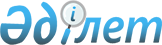 Есіл аудандық мәслихатының 2015 жылғы 23 желтоқсандағы № 48/3 "2016-2018 жылдарға арналған аудандық бюджет туралы" шешіміне өзгерістер енгізу туралыАқмола облысы Есіл аудандық мәслихатының 2016 жылғы 23 желтоқсандағы № 10/2 шешімі. Ақмола облысының Әділет департаментінде 2016 жылғы 28 желтоқсанда № 5642 болып тіркелді      РҚАО-ның ескертпесі.

      Құжаттың мәтінінде түпнұсқаның пунктуациясы мен орфографиясы сақталған.

      2008 жылғы 4 желтоқсандағы Қазақстан Республикасының Бюджет кодексінің 109 бабының 5 тармағына, 111 бабының 1 тармағына, "Қазақстан Республикасындағы жергілікті мемлекеттік басқару және өзін-өзі басқару туралы" Қазақстан Республикасының 2001 жылғы 23 қаңтардағы Заңының 6 бабына сәйкес, Есіл аудандық мәслихаты ШЕШІМ ҚАБЫЛДАДЫ:

      1. Есіл аудандық мәслихатының "2016-2018 жылдарға арналған аудандық бюджет туралы" 2015 жылғы 23 желтоқсандағы № 48/3 (Нормативтік құқықтық актілерді мемлекеттік тіркеу тізілімінде № 5207 тіркелген, 2016 жылғы 25 қаңтарда "Жаңа Есіл" аудандық газетінде жарияланған) шешіміне келесі өзгерістер енгізілсін:

      1 тармақ жаңа редакцияда баяндалсын:

      "1. 2016-2018 жылдарға арналған аудандық бюджет тиісінше 1, 2 және 3 қосымшаларға сәйкес, оның ішінде 2016 жылға арналған келесі көлемдерде бекітілсін:

      1) кірістер 3580983 мың теңге, оның ішінде:

      салықтық түсімдер 834558 мың теңге;

      салықтық емес түсімдер 9311,3 мың теңге;

      негізгі капиталды сатудан түсетін түсімдер 33746 мың теңге;

      трансферттер түсімі 2703367,7 мың теңге;

      2) шығындар 3651577,1 мың теңге;

      3) таза бюджеттік кредиттеу 1649409 мың теңге, оның ішінде:

      бюджеттiк кредиттер 1651871 мың теңге;

      бюджеттік кредиттерді өтеу 2462 мың теңге;

      4) қаржы активтерімен операциялар бойынша сальдо 0 мың теңге;

      5) бюджет тапшылығы (профициті) (-1720003,1) мың теңге;

      6) бюджет тапшылығын қаржыландыру (профицитін пайдалану) 1720003,1 мың теңге.";

      көрсетілген шешімнің 1, 4, 5, 7 қосымшалары осы шешімнің 1, 2, 3, 4 қосымшаларына сәйкес жаңа редакцияда баяндалсын.

      2. Осы шешім Ақмола облысының Әділет департаментінде мемлекеттік тіркелген күнінен бастап күшіне енеді және 2016 жылдың 1 қаңтарынан бастап қолданысқа енгізіледі.



      "КЕЛІСІЛДІ"



      23 желтоқсан 2016 жыл

 2016 жылға арналған аудандық бюджет 2016 жылға арналған республикалық бюджеттен берілетін нысаналы трансферттер мен бюджеттік кредиттер 2016 жылға арналған облыстық бюджеттен берілетін нысаналы трансферттер 2016 жылға арналған аудандық маңызы бар қала, кент, ауыл, ауылдық округ бюджеттік бағдарламалары
					© 2012. Қазақстан Республикасы Әділет министрлігінің «Қазақстан Республикасының Заңнама және құқықтық ақпарат институты» ШЖҚ РМК
				
      Аудандық мәслихат
сессиясының төрағасы

Л.Клименко

      Аудандық мәслихат
хатшысы

С.Ағымбаева

      Есіл ауданының әкімі

А.Қалжанов
Есіл аудандық мәслихатының
2016 жылғы 23 желтоқсандағы
№ 10/2 шешіміне
1 қосымшаЕсіл аудандық мәслихатының
2015 жылғы 23 желтоқсандағы
№ 48/3 шешіміне
1 қосымшаСанаты

Санаты

Санаты

Санаты

Сома мың теңге

Сыныбы

Сыныбы

Сыныбы

Сома мың теңге

Ішкі сыныбы

Ішкі сыныбы

Сома мың теңге

Атаулар

Сома мың теңге

1

2

3

4

5

I. КІРІСТЕР

3 580 983

1

Салықтық түсімдер

834 558

1

Табыс салығы

47 342

2

Жеке табыс салығы

47 342

3

Әлеуметтік салық

397 411

1

Әлеуметтік салық

397 411

4

Меншікке салынатын салықтар

263 220

1

Меншікке салынатын салықтар

201 766

3

Жер салығы

16 162

4

Көлік құралдарына салынатын салық

38 258

5

Бірыңғай жер салығы

7 034

5

Тауарларға, жұмыстарға және қызметтерге салынатын ішкі салықтар

118 285

2

Акциздер

4 628

3

Табиғи және басқа да ресурстарды пайдаланғаны үшін түсетін түсімдер

87 826

4

Кәсіпкерлік және кәсіби қызметті жүргізгені үшін алынатын алымдар

25 831

8

Заңдық маңызы бар әрекеттерді жасағаны және (немесе) оған уәкілеттігі бар мемлекеттік органдар немесе лауазымды адамдар құжаттар бергені үшін алынатын міндетті төлемдер

 8 300

1

Мемлекеттік баж

8 300

2

Салықтық емес түсімдер

9 311,3

1

Мемлекеттік меншіктен түсетін кірістер

5 821,3

1

Мемлекеттік кәсіпорындардың таза кірісі бөлігінің түсімдері

113

5

Мемлекет меншігіндегі мүлікті жалға беруден түсетін кірістер

5 578

7

Мемлекеттiк бюджеттен берiлген кредиттер бойынша сыйақылар

130,3

4

Мемлекеттік бюджеттен қаржыландырылатын, сондай-ақ Қазақстан Республикасы Ұлттық Банкінің бюджетінен (шығыстар сметасынан) ұсталатын және қаржыландырылатын мемлекеттік мекемелер салатын айыппұлдар, өсімпұлдар, санкциялар, өндіріп алулар

208

1

Мұнай секторы ұйымдарынан түсетін түсімдерді қоспағанда, мемлекеттік бюджеттен қаржыландырылатын, сондай-ақ Қазақстан Республикасы Ұлттық Банкінің бюджетінен (шығыстар сметасынан) ұсталатын және қаржыландырылатын мемлекеттік мекемелер салатын айыппұлдар, өсімпұлдар, санкциялар, өндіріп алулар

208

6

Басқа да салықтық емес түсiмдер

3 282

1

Басқа да салықтық емес түсiмдер

3 282

3

Негізгі капиталды сатудан түсетін түсімдер

33 746

1

Мемлекеттік мекемелерге бекітілген мемлекеттік мүлікті сату

17 984

1

Мемлекеттік мекемелерге бекітілген мемлекеттік мүлікті сату

17 984

3

Жердi және материалдық емес активтердi сату

15 762

1

Жерді сату

15 762

4

Трансферттер түсімі

2 703 367,7

2

Мемлекеттiк басқарудың жоғары тұрған органдарынан түсетiн трансферттер

2 703 367,7

2

Облыстық бюджеттен түсетін трансферттер

2 703 367,7

Функционалдық топ

Функционалдық топ

Функционалдық топ

Функционалдық топ

Сома

Бюджеттік бағдарламалардың әкiмшiсi

Бюджеттік бағдарламалардың әкiмшiсi

Бюджеттік бағдарламалардың әкiмшiсi

Сома

Бағдарлама

Бағдарлама

Сома

Атауы

Сома

1

2

3

4

5

II. Шығындар

3 651 577,1

01

Жалпы сипаттағы мемлекеттiк қызметтер

350 098,4

112

Аудан (облыстық маңызы бар қала) мәслихатының аппараты

16 338

001

Аудан (облыстық маңызы бар қала) мәслихатының қызметін қамтамасыз ету жөніндегі қызметтер

16 338

122

Аудан (облыстық маңызы бар қала) әкімінің аппараты

75 593

001

Аудан (облыстық маңызы бар қала) әкімінің қызметін қамтамасыз ету жөніндегі қызметтер

75 593

123

Қаладағы аудан, аудандық маңызы бар қала, кент, ауыл, ауылдық округ әкімінің аппараты

198 759,6

001

Қаладағы аудан, аудандық маңызы бар қаланың, кент, ауыл, ауылдық округ әкімінің қызметін қамтамасыз ету жөніндегі қызметтер

198 759,6

458

Ауданның (облыстық маңызы бар қаланың) тұрғын үй-коммуналдық шаруашылығы, жолаушылар көлігі және автомобиль жолдары бөлімі

17 677

001

Жергілікті деңгейде тұрғын үй-коммуналдық шаруашылығы, жолаушылар көлігі және автомобиль жолдары саласындағы мемлекеттік саясатты іске асыру жөніндегі қызметтер

17 677

459

Ауданның (облыстық маңызы бар қаланың) экономика және қаржы бөлімі

34 330,8

001

Ауданның (облыстық маңызы бар қаланың) экономикалық саясатын қалыптастыру мен дамыту, мемлекеттік жоспарлау, бюджеттік атқару және коммуналдық меншігін басқару саласындағы мемлекеттік саясатты іске асыру жөніндегі қызметтер

31 654

003

Салық салу мақсатында мүлікті бағалауды жүргізу

668,5

010

Жекешелендіру, коммуналдық меншікті басқару, жекешелендіруден кейінгі қызмет және осыған байланысты дауларды реттеу

2 008,3

494

Ауданның (облыстық маңызы бар қаланың) кәсіпкерлік және өнеркәсіп бөлімі

7 400

001

Жергілікті деңгейде кәсіпкерлікті және өнеркәсіпті дамыту саласындағы мемлекеттік саясатты іске асыру жөніндегі қызметтер

7 400

02

Қорғаныс

3 108,1

122

Аудан (облыстық маңызы бар қала) әкімінің аппараты

3 108,1

005

Жалпыға бірдей әскери міндетті атқару шеңберіндегі іс-шаралар

2 108,1

006

Аудан (облыстық маңызы бар қала) ауқымындағы төтенше жағдайлардың алдын алу және оларды жою

1 000

04

Бiлiм беру

2 182 263,5

464

Ауданның (облыстық маңызы бар қаланың) білім бөлімі

2 156 081

001

Жергілікті деңгейде білім беру саласындағы мемлекеттік саясатты іске асыру жөніндегі қызметтер

 14 298,2

003

Жалпы білім беру

1 664 652,9

005

Ауданның (облыстық маңызы бар қаланың) мемлекеттік білім беру мекемелер үшін оқулықтар мен оқу-әдiстемелiк кешендерді сатып алу және жеткізу

24 481

006

Балаларға қосымша білім беру

61 370

009

Мектепке дейінгі тәрбие мен оқыту ұйымдарының қызметін қамтамасыз ету

63 153,2

015

Жетім баланы (жетім балаларды) және ата-аналарының қамқорынсыз қалған баланы (балаларды) күтіп-ұстауға қамқоршыларға (қорғаншыларға) ай сайынға ақшалай қаражат төлемі

15 302

040

Мектепке дейінгі білім беру ұйымдарында мемлекеттік білім беру тапсырысын іске асыруға

275 374

067

Ведомстволық бағыныстағы мемлекеттік мекемелерінің және ұйымдарының күрделі шығыстары

37 449,7

465

Ауданның (облыстық маңызы бар қаланың) дене шынықтыру және спорт бөлімі

26 182,5

017

Балалар мен жасөспірімдерге спорт бойынша қосымша білім беру

26 182,5

06

Әлеуметтiк көмек және әлеуметтiк қамсыздандыру

135 730,5

451

Ауданның (облыстық маңызы бар қаланың) жұмыспен қамту және әлеуметтік бағдарламалар бөлімі

126 532,5

001

Жергілікті деңгейде халық үшін әлеуметтік бағдарламаларды жұмыспен қамтуды қамтамасыз етуді іске асыру саласындағы мемлекеттік саясатты іске асыру жөніндегі қызметтер

22 447

002

Жұмыспен қамту бағдарламасы

14 908,1

004

Ауылдық жерлерде тұратын денсаулық сақтау, білім беру, әлеуметтік қамтамасыз ету, мәдениет, спорт және ветеринар мамандарына отын сатып алуға Қазақстан Республикасының заңнамасына сәйкес әлеуметтік көмек көрсету

20 807,1

005

Мемлекеттік атаулы әлеуметтік көмек

68,3

006

Тұрғын үйге көмек көрсету

194,8

007

Жергілікті өкілетті органдардың шешімі бойынша мұқтаж азаматтардың жекелеген топтарына әлеуметтік көмек

18 294,1

010

Үйден тәрбиеленіп оқытылатын мүгедек балаларды материалдық қамтамасыз ету

888,3

011

Жәрдемақыларды және басқа да әлеуметтік төлемдерді есептеу, төлеу мен жеткізу бойынша қызметтерге ақы төлеу

191,4

014

Мұқтаж азаматтарға үйде әлеуметтiк көмек көрсету

32 045

016

18 жасқа дейінгі балаларға мемлекеттік жәрдемақылар

606,1

017

Мүгедектерді оңалту жеке бағдарламасына сәйкес, мұқтаж мүгедектерді міндетті гигиеналық құралдармен және ымдау тілі мамандарының қызмет көрсетуін, жеке көмекшілермен қамтамасыз ету

4 293,6

023

Жұмыспен қамту орталықтарының қызметін қамтамасыз ету

914

025

Өрлеу жобасы бойынша келісілген қаржылай көмекті енгізу

8 140,7

050

Қазақстан Республикасында мүгедектердің құқықтарын қамтамасыз ету және өмір сүру сапасын жақсарту жөніндегі 2012 - 2018 жылдарға арналған іс-шаралар жоспарын іске асыру

2 734

458

Ауданның (облыстық маңызы бар қаланың) тұрғын үй-коммуналдық шаруашылығы, жолаушылар көлігі және автомобиль жолдары бөлімі

52

050

Қазақстан Республикасында мүгедектердің құқықтарын қамтамасыз ету және өмір сүру сапасын жақсарту жөніндегі 2012 - 2018 жылдарға арналған іс-шаралар жоспарын іске асыру

52

464

Ауданның (облыстық маңызы бар қаланың) білім бөлімі

9 146

030

Патронат тәрбиешілерге берілген баланы (балаларды) асырап бағу

9 146

07

Тұрғын үй-коммуналдық шаруашылығы

576 365,1

123

Қаладағы аудан, аудандық маңызы бар қала, кент, ауыл, ауылдық округ әкімінің аппараты

161 994,6

007

Аудандық маңызы бар қаланың, кенттің, ауылдың, ауылдық округтің мемлекеттік тұрғын үй қорының сақталуын ұйымдастыру

157 585,8

011

Елді мекендерді абаттандыру мен көгалдандыру

1 663,8

027

Жұмыспен қамту 2020 жол картасы бойынша қалаларды және ауылдық елді мекендерді дамыту шеңберінде объектілерді жөндеу және абаттандыру

2 745

458

Ауданның (облыстық маңызы бар қаланың) тұрғын үй-коммуналдық шаруашылығы, жолаушылар көлігі және автомобиль жолдары бөлімі

269 566,8

011

Шағын қалаларды жылумен жабдықтауды үздіксіз қамтамасыз ету

162 864,6

012

Сумен жабдықтау және су бұру жүйесінің жұмыс істеуі

106 702,2

464

Ауданның (облыстық маңызы бар қаланың) білім бөлімі

2 881,2

026

Жұмыспен қамту 2020 жол картасы бойынша қалаларды және ауылдық елді мекендерді дамыту шеңберінде объектілерді жөндеу

2 881,2

467

Ауданның (облыстық маңызы бар қаланың) құрылыс бөлімі

136 406,5

006

Сумен жабдықтау және су бұру жүйесін дамыту

27 106,5

062

Аудандардың (облыстық маңызы бар қалалардың) бюджеттеріне Ақмола облысының Калачи және Красногорский елді мекендерінің тұрғындарын көшіру үшін тұрғын үй және инженерлік-коммуникациялық инфрақұрылым салуға және (немесе) реконструкциялауға берілетін нысаналы даму трансферттері

109 300

479

Ауданның (облыстық маңызы бар қаланың) тұрғын үй инспекциясы бөлімі

5 516

001

Жергілікті деңгейде тұрғын үй қоры саласындағы мемлекеттік саясатты іске асыру жөніндегі қызметтер

5 516

08

Мәдениет, спорт, туризм және ақпараттық кеңістiк

169 754

455

Ауданның (облыстық маңызы бар қаланың) мәдениет және тілдерді дамыту бөлімі

133 703

001

Жергілікті деңгейде тілдерді және мәдениетті дамыту саласындағы мемлекеттік саясатты іске асыру жөніндегі қызметтер

9 552

003

Мәдени-демалыс жұмысын қолдау

72 125

006

Аудандық (қалалық) кiтапханалардың жұмыс iстеуi

39 078

007

Мемлекеттiк тiлдi және Қазақстан халқының басқа да тiлдерін дамыту

11 253

032

Ведомстволық бағыныстағы мемлекеттік мекемелерінің және ұйымдарының күрделі шығыстары

1 695

456

Ауданның (облыстық маңызы бар қаланың) ішкі саясат бөлімі

20 174

001

Жергілікті деңгейде ақпарат, мемлекеттілікті нығайту және азаматтардың әлеуметтік сенімділігін қалыптастыру саласында мемлекеттік саясатты іске асыру жөніндегі қызметтер

9 052,4

002

Мемлекеттік ақпараттық саясат жүргізу жөніндегі қызметтер

4 490

003

Жастар саясаты саласында іс-шараларды іске асыру

6 474,5

006

Мемлекеттік органның күрделі шығыстары

157,1

465

Ауданның (облыстық маңызы бар қаланың) дене шынықтыру және спорт бөлімі

15 877

001

Жергілікті деңгейде дене шынықтыру және спорт саласындағы мемлекеттік саясатты іске асыру жөніндегі қызметтер

7 371

006

Аудандық (облыстық маңызы бар қалалық) деңгейде спорттық жарыстар өткiзу

2 254

007

Әртүрлi спорт түрлерi бойынша аудан (облыстық маңызы бар қала) құрама командаларының мүшелерiн дайындау және олардың облыстық спорт жарыстарына қатысуы

6 252

10

Ауыл, су, орман, балық шаруашылығы, ерекше қорғалатын табиғи аумақтар, қоршаған ортаны және жануарлар дүниесін қорғау, жер қатынастары

74 701,9

459

Ауданның (облыстық маңызы бар қаланың) экономика және қаржы бөлімі

3 090

099

Мамандардың әлеуметтік көмек көрсетуі жөніндегі шараларды іске асыру

3 090

462

Ауданның (облыстық маңызы бар қаланың) ауыл шаруашылығы бөлімі

20 126

001

Жергілікті деңгейде ауыл шаруашылығы саласындағы мемлекеттік саясатты іске асыру жөніндегі қызметтер

20 126

463

Ауданның (облыстық маңызы бар қаланың) жер қатынастары бөлімі

10 049

001

Аудан (облыстық маңызы бар қала) аумағында жер қатынастарын реттеу саласындағы мемлекеттік саясатты іске асыру жөніндегі қызметтер

8 929

003

Елдi мекендердi жер-шаруашылық орналастыру

1 120

473

Ауданның (облыстық маңызы бар қаланың) ветеринария бөлімі

41 436,9

001

Жергілікті деңгейде ветеринария саласындағы мемлекеттік саясатты іске асыру жөніндегі қызметтер

13 258,5

005

Мал көмінділерінің (биотермиялық шұңқырлардың) жұмыс істеуін қамтамасыз ету

479,4

007

Қаңғыбас иттер мен мысықтарды аулауды және жоюды ұйымдастыру

1 000

010

Ауыл шаруашылығы жануарларын сәйкестендіру жөніндегі іс-шараларды өткізу

265

011

Эпизоотияға қарсы іс-шаралар жүргізу

25 734

047

Жануарлардың саулығы мен адамның денсаулығына қауіп төндіретін, алып қоймай залалсыздандырылған (зарарсыздандырылған) және қайта өңделген жануарлардың, жануарлардан алынатын өнімдер мен шикізаттың құнын иелеріне өтеу

700

11

Өнеркәсіп, сәулет, қала құрылысы және құрылыс қызметі

20 228

467

Ауданның (облыстық маңызы бар қаланың) құрылыс бөлімі

13 512

001

Жергілікті деңгейде құрылыс саласындағы мемлекеттік саясатты іске асыру жөніндегі қызметтер

13 512

468

Ауданның (облыстық маңызы бар қаланың) сәулет және қала құрылысы бөлімі

6 716

001

Жергілікті деңгейде сәулет және қала құрылысы саласындағы мемлекеттік саясатты іске асыру жөніндегі қызметтер

6 716

12

Көлiк және коммуникация

69 840

458

Ауданның (облыстық маңызы бар қаланың) тұрғын үй-коммуналдық шаруашылығы, жолаушылар көлігі және автомобиль жолдары бөлімі

69 840

023

Автомобиль жолдарының жұмыс істеуін қамтамасыз ету

69 840

13

Басқалар

15 023

459

Ауданның (облыстық маңызы бар қаланың) экономика және қаржы бөлімі

1 000

012

Ауданның (облыстық маңызы бар қаланың) жергілікті атқарушы органының резерві

1 000

123

Қаладағы аудан, аудандық маңызы бар қала, кент, ауыл, ауылдық округ әкімінің аппараты

13 975

040

"Өңірлерді дамыту" Бағдарламасы шеңберінде өңірлерді экономикалық дамытуға жәрдемдесу бойынша шараларды іске асыру

13 975

494

Ауданның (облыстық маңызы бар қаланың) кәсіпкерлік және өнеркәсіп бөлімі

48

006

Кәсіпкерлік қызметті қолдау

48

14

Борышқа қызмет көрсету

130,3

459

Ауданның (облыстық маңызы бар қаланың) экономика және қаржы бөлімі

130,3

021

Жергілікті атқарушы органдардың облыстық бюджеттен қарыздар бойынша сыйақылар мен өзге де төлемдерді төлеу бойынша борышына қызмет көрсету

130,3

15

Трансферттер

54 334,3

459

Ауданның (облыстық маңызы бар қаланың) экономика және қаржы бөлімі

54 334,3

006

Нысаналы пайдаланылмаған (толық пайдаланылмаған) трансферттерді қайтару

4 334,3

051

Жергілікті өзін-өзі басқару органдарына берілетін трансферттер

50 000

III. Таза бюджеттiк кредиттеу

1 649 409

Бюджеттiк кредиттер

1 651 871

07

Тұрғын үй-коммуналдық шаруашылығы

1 644 732

458

Ауданның (облыстық маңызы бар қаланың) тұрғын үй-коммуналдық шаруашылығы, жолаушылар көлігі және автомобиль жолдары бөлімі

1 644 732

053

Жылу, сумен жабдықтау және су бұру жүйелерін реконструкция және құрылыс үшін кредит беру

1 644 732

10

Ауыл, су, орман, балық шаруашылығы, ерекше қорғалатын табиғи аумақтар, қоршаған ортаны және жануарлар дүниесін қорғау, жер қатынастары

7 139

459

Ауданның (облыстық маңызы бар қаланың) экономика және қаржы бөлімі

7 139

018

Мамандарды әлеуметтік қолдау шараларын іске асыруға берілетін бюджеттік кредиттер

7 139

5

Бюджеттiк кредиттерді өтеу

2 462

01

Бюджеттiк кредиттерді өтеу

2 462

1

Мемлекеттік бюджеттен берілген бюджеттік кредиттерді өтеу

2 462

IV. Қаржы активтерiмен операциялар бойынша сальдо 

0

V. Бюджет тапшылығы (профициті)

-1 720 003,1

VI. Бюджет тапшылығын қаржыландыру (профицитін пайдалану)

1 720 003,1

7

Қарыздар түсімі

1 651 871

01

Мемлекеттік ішкі қарыздар

1 651 871

2

Қарыз алу келісім-шарттары

1 651 871

16

Қарыздарды өтеу

2 462

459

Ауданның (облыстық маңызы бар қаланың) экономика және қаржы бөлімі

2 462

005

Жергілікті атқарушы органның жоғары тұрған бюджет алдындағы борышын өтеу

2 462

8

Бюджет қаражатының пайдаланылатын қалдықтары

70 594,1

01

Бюджет қаражаты қалдықтары

70 594,1

1

Бюджет қаражатының бос қалдықтары

70 594,1

Есіл аудандық мәслихатының
2016 жылғы 23 желтоқсандағы
№ 10/2 шешіміне
2 қосымшаЕсіл аудандық мәслихатының
2015 жылғы 23 желтоқсандағы
№ 48/3 шешіміне
4 қосымшаАтауы

Сома мың теңге

1

2

Барлығы

2 636 759,6

Ағымдағы нысаналы трансферттер

984 888,6

оның iшiнде:

Экономикалық тұрақтылықты қамтамасыз етуге

92 162,5

Жергілікті бюджеттерден қаржыландырылатын азаматтық қызметшілерге еңбекақы төлеу жүйесінің жаңа моделіне көшуге, сонымен қатар оларға лауазымдық айлықақыларына ерекше еңбек жағдайлары үшін ай сайынғы үстемеақы төлеуге

523 817

Мемлекеттік әкімшілік қызметшілер еңбекақысының деңгейін арттыруға

63 059

Ауданның бiлiм бөлімі

290 254

Мектепке дейінгі білім беру ұйымдарында мемлекеттік білім беру тапсырысын іске асыруға

275 374

Цифрлық білім беру инфрақұрылымын құруға берiлетiн

14 880

Ауданның жұмыспен қамту және әлеуметтік бағдарламалар бөлімі

10 809

Мүгедектерді міндетті гигиеналық құралдармен қамтамасыз ету нормаларын көбейтуге

2 734

Өрлеу жобасы бойынша шартты қаржылай көмекті енгізуге

7 382,1

Азаматтық хал актілерін тіркеу бойынша жергілікті атқарушы органдардың штаттық санын ұстауға

693

Ауданның тұрғын үй-коммуналдық шаруашылығы, жолаушылар көлігі және автомобиль жолдары бөлімі

52

Мүгедектерге қызмет көрсетуге бағдарланған ұйымдар орналасқан жерлерде жол белгілерін және нұсқауларды орнатуға

52

Ауданның ветеринария бөлімі

3 487

Ветеринария саласындағы жергілікті атқарушы органдардың штаттық санын ұстауға 

3 487

Ауданның ауыл шаруашылығы бөлімі

1 248

Ауыл шаруашылығы саласындағы жергілікті атқарушы органдардың штаттық санын ұстауға 

1 248

Бюджеттік несиелер

1 651 871

оның iшiнде:

Ауданның экономика және қаржы бөлімі

7 139

Мамандарды әлеуметтік қолдау шараларын іске асыру үшін 

7 139

Ауданның тұрғын үй-коммуналдық шаруашылығы, жолаушылар көлігі және автомобиль жолдары бөлімі

1 644 732

Жылу, сумен жабдықтау және су бұру жүйелерін реконструкция және құрылысына, соның ішінде:

1 644 732

Қазақстан Республикасының Ұлттық қорынан берілетін нысаналы трансферті есебінен

1 644 732

Есіл аудандық мәслихатының
2016 жылғы 23 желтоқсандағы
№ 10/2 шешіміне
3 қосымшаЕсіл аудандық мәслихатының
2015 жылғы 23 желтоқсандағы
№ 48/3 шешіміне
5 қосымшаАтауы

Сома мың теңге

1

2

Барлығы

523 027,1

Ағымдағы нысаналы трансферттер

417 790,1

оның iшiнде:

Қазақстан Республикасының Тәуелсіздігінің 25-жылдығына орай бір жолғы төлемдер үшін

23 203

Ауданның бiлiм бөлімі

7 845

Жетiм балаларды, ата-анасының қамқорлығынсыз қалған балаларды әлеуметтiк қамсыздандыруға

6 720

Мектептерге арнап электрондық оқулықтар сатып алуға

1 125

Ауданның ветеринария бөлімі

26 913,4

Эпизоотияға қарсы іс-шараларды жүргізуге

25 734

Бруцеллезбен ауыратын санитариялық союға жіберілетін ауыл шаруашылығы малдарының (ірі қара және ұсақ малдың) құнын (50 %-ға дейін) өтеуге

700

Сібір жарасы қорымдары ошақтарында іс-шаралар өткізуге

479,4

Ауданның тұрғын үй-коммуналдық шаруашылығы, жолаушылар көлігі және автомобиль жолдары бөлімі

190 629,7

Автомобиль жолдарын жөндеуге

69 840

Сумен жабдықтауды жөндеуге

80 789,7

Тұрғын үй-коммуналдық шаруашылығын дамытуға

40 000

Ауданның дене шынықтыру және спорт бөлімі

18 460

Балалар мен жасөспірімдердің спорттық мектептері шығындарының облыстық бюджеттен аудандық бюджетке ауыстырылуына байланысты

18 460

Есіл қаласы әкімінің аппараты

150 085,8

Тұрғын үй-коммуналдық шаруашылығын дамытуға

150 085,8

Ауданның жұмыспен қамту және әлеуметтік бағдарламалар бөлімі

653,2

Ұлы отан соғысындағы Жеңістің 71 жылдығына орай бір жолғы материалдық көмек төлеуге

653,2

Нысаналы даму трансферттерi

105 237

Ауданның құрылыс бөлімі

105 237

Ақмола облысының Калачи және Красногорский елді мекендерінің тұрғындарын көшіру үшін тұрғын үй және инженерлік-коммуникациялық инфрақұрылым салуға және (немесе) реконструкциялауға

105 237

Есіл аудандық мәслихатының
2016 жылғы 23 желтоқсандағы
№ 10/2 шешіміне
4 қосымшаЕсіл аудандық мәслихатының
2015 жылғы 23 желтоқсандағы
№ 48/3 шешіміне
7 қосымшаФункционалдық топ

Функционалдық топ

Функционалдық топ

Функционалдық топ

Сома мың теңге

Бюджеттік бағдарламалардың әкiмшiсi

Бюджеттік бағдарламалардың әкiмшiсi

Бюджеттік бағдарламалардың әкiмшiсi

Сома мың теңге

Бағдарлама

Бағдарлама

Сома мың теңге

Атауы

Сома мың теңге

1

2

3

4

5

01

Жалпы сипаттағы мемлекеттiк қызметтер 

198 759,6

123

Қаладағы аудан, аудандық маңызы бар қала, кент, ауыл, ауылдық округ әкімінің аппараты

198 759,6

001

Қаладағы аудан, аудандық маңызы бар қаланың, кент, ауыл, ауылдық округ әкімінің қызметін қамтамасыз ету жөніндегі қызметтер

198 759,6

Есіл ауданы Есіл қаласы әкімінің аппараты

24 434,5

Есіл ауданы Ақсай ауылы әкімінің аппараты

10 274

Есіл ауданы Бұзылық ауылдық округі әкімінің аппараты

10 991

Есіл ауданы Двуречный ауылдық округі әкімінің аппараты

9 788

Есіл ауданы Жаныспай ауылдық округі әкімінің аппараты

9 128

Есіл ауданы Заречный ауылдық округі әкімінің аппараты

10 726

Есіл ауданы Знаменка ауылы әкімінің аппараты

8 422

Есіл ауданы Интернациональный ауылдық округі әкімінің аппараты

9 787

Есіл ауданы Қаракөл ауылдық округі әкімінің аппараты

11 734

Есіл ауданы Курский ауылы әкімінің аппараты

7 326,6

Есіл ауданы Красивинский ауылдық округі әкімінің аппараты

15 208

Есіл ауданы Красногор кенті әкімінің аппараты

15 770,5

Есіл ауданы Московский ауылы әкімінің аппараты

9 390

Есіл ауданы Орловка ауылы әкімінің аппараты

8 699

Есіл ауданы Раздольный ауылы әкімінің аппараты

7 730

Есіл ауданы Свободный ауылы әкімінің аппараты

11 397

Есіл ауданы Юбилейный ауылдық округі әкімінің аппараты

9 639

Есіл ауданы Ярославка ауылы әкімінің аппараты

8 315

07

Тұрғын үй-коммуналдық шаруашылығы

161 994,6

123

Қаладағы аудан, аудандық маңызы бар қала, кент, ауыл, ауылдық округ әкімінің аппараты

161 994,6

007

Аудандық маңызы бар қаланың, кенттің, ауылдың, ауылдық округтің мемлекеттік тұрғын үй қорының сақталуын ұйымдастыру

157 585,8

Есіл ауданы Есіл қаласы әкімінің аппараты

157 585,8

011

Елді мекендерді абаттандыру мен көгалдандыру

1 663,8

Есіл ауданы Есіл қаласы әкімінің аппараты

1 663,8

027

Жұмыспен қамту 2020 жол картасы бойынша қалаларды және ауылдық елді мекендерді дамыту шеңберінде объектілерді жөндеу және абаттандыру

2 745

Есіл ауданы Бұзылық ауылдық округі әкімінің аппараты

800

Есіл ауданы Заречный ауылдық округі әкімінің аппараты

817,2

Есіл ауданы Знаменка ауылы әкімінің аппараты

800

Есіл ауданы Интернациональный ауылдық округі әкімінің аппараты

327,8

13

Басқалар

13 975

123

Қаладағы аудан, аудандық маңызы бар қала, кент, ауыл, ауылдық округ әкімінің аппараты

13 975

040

"Өңірлерді дамыту" Бағдарламасы шеңберінде өңірлерді экономикалық дамытуға жәрдемдесу бойынша шараларды іске асыру

13 975

Есіл ауданы Ақсай ауылы әкімінің аппараты

4 394

Есіл ауданы Бұзылық ауылдық округі әкімінің аппараты

4 395

Есіл ауданы Свободный ауылы әкімінің аппараты

5 186

